The Women in Public Finance–Iowa Chapter is a non-profit, educational, and professional networking organization for women in the public finance industry. Governed by a 7-member board of directors that represent the areas of finance, banking, and law, the organization sponsors a variety of philanthropic events in support of women.  To learn more about us, please visit our website: info@iowawpf.comWhat is Public Finance?Public finance generally refers to how governments raise and spend money for capital projects. Individuals who work in public finance help governments at all levels—national, state, and local—obtain the capital necessary to finance many different types of infrastructure projects, including but not limited to K-14 schools, colleges and universities, fire and police stations, libraries, public transportation, airports, parks, clean water projects, and hospitals.  Scholarship Program OverviewThe Women in Public Finance-Iowa Chapter operates a scholarship program that provides up to one $1000 scholarship. The purpose of the Women in Public Finance–Iowa Chapter scholarship program is to:1) 	Recognize female (or identifying as female) students currently in undergraduate or post graduate who have exhibited scholastic achievement and demonstrated leadership skills;2) 	Encourage the consideration of careers in a public finance related career in finance, government, non-profit, or law; and3) 	Provide an opportunity for award recipients to meet women established in the public finance industry and learn about various career options and opportunities available to them.ApplicationTo qualify and apply for the scholarship program, the applicant must, at a minimum:Identify as female;Attend an institution of higher education located in Iowa (private or public), and will be enrolled at such institution as at least a junior in an undergraduate program or at least a first year in a post graduate program.Exhibit leadership skills through extracurricular activities, volunteer positions, and/or work experience;Have an interest in pursuing a public finance related career in finance, government, non-profit, or law; and,Complete and submit the 2024 Scholarship application form in PDF format via e-mail to info@iowawpf.com.  The application must be RECEIVED on or before 6:00 PM (Central Time) on May 15, 2024. While not a requirement to qualify for the scholarship program, special consideration will be given to applicants who have a family member who (a) is a member of the Women in Public Finance-Iowa Chapter, or (b) is employed by a current sponsor of Women in Public Finance–Iowa Chapter. Selection and RecognitionThe Women in Public Finance–Iowa Chapter will select recipients based on the qualifications of the candidates as demonstrated by the completed application.  The scholarship recipient will be notified no later than August 1, 2024. The scholarship will be paid in the form of a check payable to the recipient’s educational institution.  The scholarship recipient will also receive a one year membership to the National Women in Public Finance, as well as the Iowa Chapter.  The award recipient(s), will be invited to accept the scholarship and recognition at a Women in Public Finance–Iowa Chapter Meeting subsequent to the award. (Note:  Attendance is not required to receive the scholarship).  	Please type or print all responses. While typed responses are preferred, neatly handwritten responses will be accepted.  Completed applications must be received via email in PDF format (info@iowawpf.com) on or before 6:00 PM (Central) on May 15, 2024.Higher Education.  To qualify for a scholarship, you must attend an institution of higher education located in the State of Iowa (private or public), and you must be enrolled at such institution as at least a junior in an undergraduate program or at least a first year in a post graduate program as of the Fall of 2024.  Provide the following information:a.  Identify the institution of higher education located in the State of Iowa (private or public) that you will be attending in the Fall of 2024, and provide a copy of your transcript.  If you are entering a first year of a post graduate program, provide the transcript of your completed undergraduate/graduate programs.  b.  Identify your academic year as of the Fall 2024 enrollment (for example, junior or senior, or 1st/2nd year).  c.  Identify all other institutions of higher education you have previously attended (in or outside of Iowa), providing dates attended, major/focused area of study, and graduation degree (if any).   Provide a copy of your transcripts.Work experience and Leadership Skills.  Describe your employment experience (paid or unpaid), extracurricular, community/volunteer, and other activities or hobbies that exhibit your leadership skills and/or interest in public finance related careers.  Attach additional sheets if necessary and include your name and address on each sheet.  Please note you may also attach your resume.  NOTE:  Attach additional sheets if necessary.  Family Connection (optional):  Please identify any family member(s) (1) who is a current member of the Women in Public Finance-Iowa Chapter, or (2) employed by a current sponsor of the Women in Public Finance-Iowa Chapter.  “Family member” means a parent, stepparent, grandparent, child, spouse, qualified domestic partner, sibling, mother-in-law, father-in-law, son-in-law and daughter-in-law (including adoptive relationships). List the name of family member and sponsor (if applicable), professional address, telephone number and email address.  Interest:   Please describe your interest in pursuing a public finance related career in finance, government, nonprofits, or law and why this is a career path that interests you (no more than 250 words).  Page 1 of 2Completed applications must be received via email in PDF format (info@iowawpf.com) on or before 6:00 PM (Central) on May 15, 2024.The applicants may be contacted by a member of the Scholarship Review Committee with follow up questions or clarifications. Disclaimer:  Applicants are responsible for ensuring that their submissions are complete and are received by 6:00 PM (Central Time) on the deadline date.  Women in Public Finance–Iowa Chapter will not consider applications that are submitted by means other than electronic submission to info@iowawpf.com, or applications that are incomplete or that arrive late, regardless of the reason. 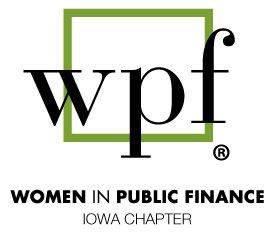 Women in Public FinanceIowa Chapter2024 Scholarship Application2024 Scholarship ApplicationDate:Name:Home Address:City and Zip:Home Phone:Email:ActivityDates of InvolvementDates of InvolvementDates of InvolvementDescribe position held & leadership skills/public finance interestApproximate Time SpentApproximate Time SpentActivityDates of InvolvementDates of InvolvementDates of InvolvementDescribe position held & leadership skills/public finance interestHoursWeeks perActivityDates of InvolvementDates of InvolvementDates of InvolvementDescribe position held & leadership skills/public finance interestper WeekYeartototototototo